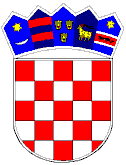 REPUBLIKA HRVATSKAVUKOVARSKO-SRIJEMSKA ŽUPANIJA OPĆINA TOVARNIK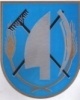  OPĆINSKO VIJEĆEKLASA:   021-05/18-02/33URBROJ: 2188/12-03/01-18-1Tovarnik, 12.9.2018. Temeljem  čl. 31. Statuta Općine Tovarnik ( Službeni vjesnik Vukovarsko-srijemske županije 4/13, 14/13 i 1/18 ), Općinsko vijeće Općine Tovarnik , na svojoj 11. sjednici održanoj 12. rujna 2018. godine d o n o s i ODLUKU O UKIDANJU ODLUKE O KOEFICIJENTU ZA OBRAČUN PLAĆE SLUŽBENIKA JEDINSTVENOG UPRAVNOG ODJELA OPĆINE TOVARNIKČlanak 1.Ovom odlukom ukida se Odluka o koeficijentu za obračun plaće službenika u Jedinstvenom upravnom odjelu Općine Tovarnik donesena na 7. sjednici Općinskog vijeća održanoj 04.05.0218., KLASA: 021-05/18-03/21, URBROJ: 2188/12-04-18-1.Članak 2.Ova Odluka stupa na snagu osam dana od objave  u Službenom vjesniku Vukovarsko-srijemske županije.PREDSJEDNIK OPĆINSKOG VIJEĆADubravko Blašković